Fait à : 									Date : Signature arbitre 1							Signature arbitre 2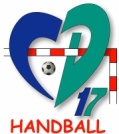 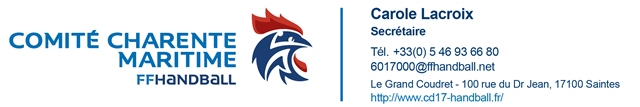 Compétition :                            Championnat                                                   CoupeNiveau :       Pré-Région Départ        Excellence       -17/-18 ans        -15 ans         -13 ans  Masculins                                                        FémininsRencontre : Date :Arbitre(s) :                                                                  etLors de la rencontre, à la                    ème       minute de la          1ère / 2ème                        mi-temps,Le joueur / la joueuse :                                                                  a été disqualifié(e) avec rapportClub :                                                                                               Licence n° :L’officiel :                                                                                          a été disqualifié(e) avec rapportRapport suite à l’incident  Avant la rencontre                            Pendant la rencontre                           Après la rencontreRapport écrit